$19,000.00SEIDEL – NISBET1108 9TH AVE WEST, MOBRIDGEMOBRIDGE NWTS CO’S 3RD ADDN LOTS 9 & 10 BLOCK 25RECORD #6105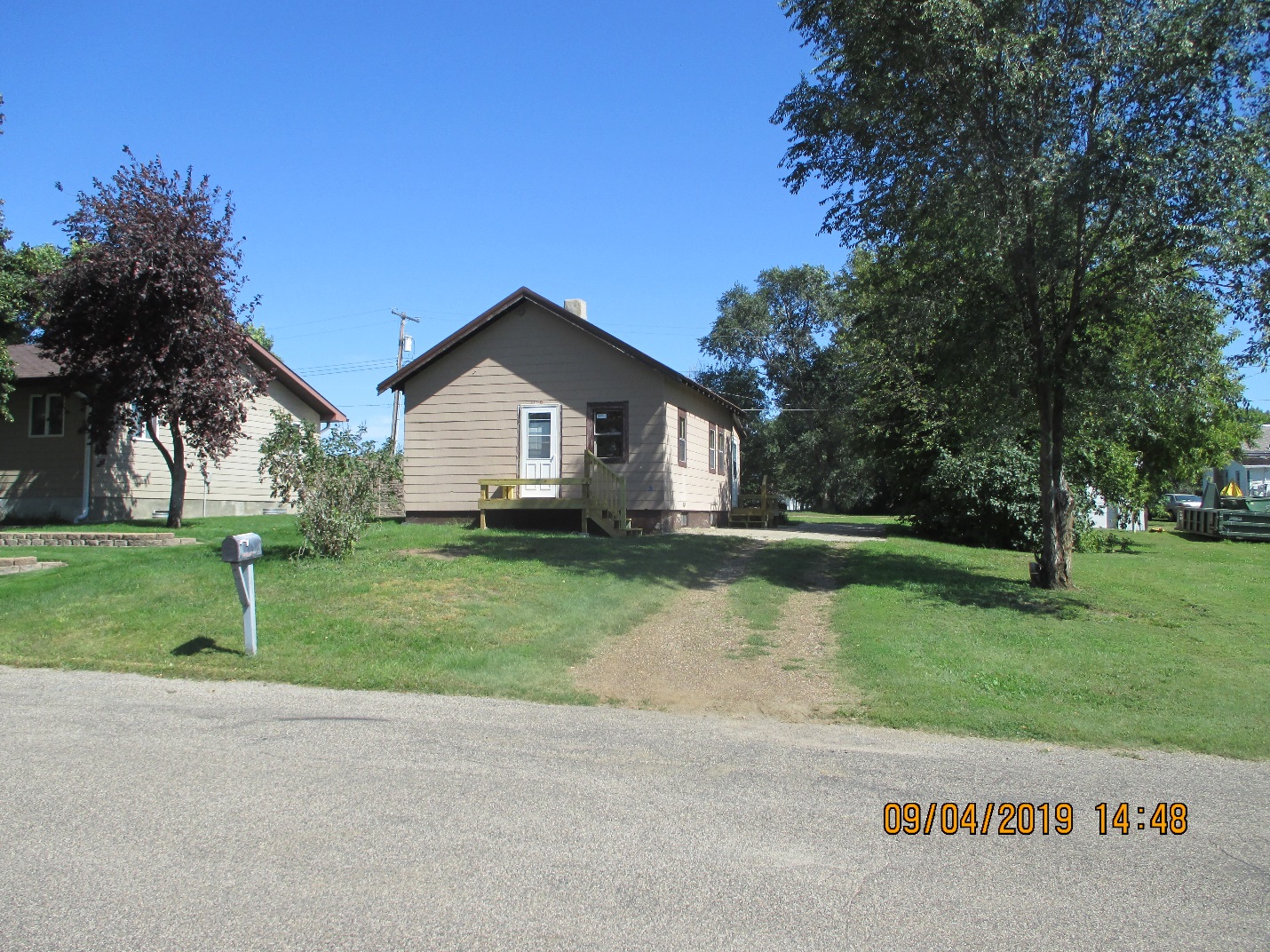 LOT SIZE 100’ X 120’                                                 TOTAL LIVING AREA 760 SQ FT ONE – STORY SINGLE – FAMILY                                        1 BEDROOM 1 BATHPOOR QUALITY & CONDITION                                               BASEMENT 660 SQ FTBUILT IN 1910                                                            DETACHED GARAGE 14’ X 24’1961 NEW BASEMENT; 1995 INTERIOR REMODEL2004 REPAIR BSMT WALLS $250014’ X 24’ GARAGE $2,5002012 REPLACE SHINGLES, 2014 METAL ROOFSOLD ON 4/04/19 FOR $19,000ASSESSED IN 2019 AT $18,9000                                              RECORD #6105ASSESSED IN 2012 AT $17,380